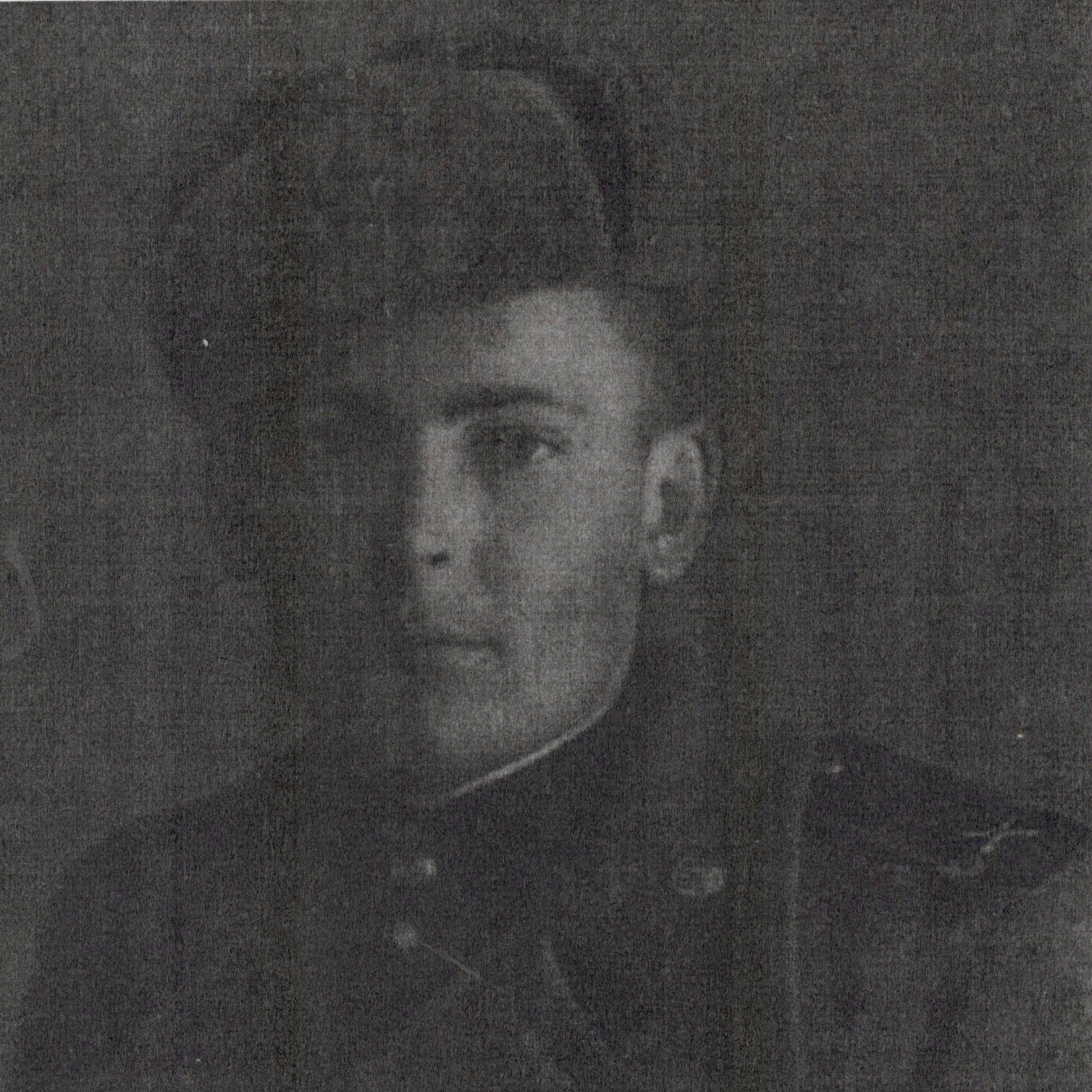 ПоходиловПавел Алексеевич(1926-1980).